 Introduction INTRODUCTION TO NETWORKING AND DATA COMMUNICATIONWelcome!Computers communicate to one another; however they should be interconnected (networked) in order for communication to take place. The best example where computers communicate to one another is through Internet or usage of mobile phones. A number of procedures and elements are needed in order for communication to take place. In this tutorial, we are going to learn the following topics:Definition of terms used in networkingTypes of computer networksPurpose and demerits of networkingElements of networkingNetwork topologies andNetwork securityAt the end of this topic therefore, you should accomplish the tasks listed above and be able to attempt assessments to clarify you understanding on logic1.2 Definition of Terms Used in Networking Definition of Terms Used in Networking1.4 Purpose and Limitations of Networking Purpose and Limitations of NetworkingNetworkA network is the infrastructure that supports electronic data exchange.Either, it can be defined as a collection of independent entities that are arranged to exchange data or resourcesComputer NetworkA computer network therefore can be defined as a collection  of computers linked together using transmission media for the purpose of communication and resource sharingTransmission MediaThis is any physical or non-physical link between two or more computers and in which a signal can be made to flow from source to destination. These shared resources include:- application programs, printers, fax machines, modems, storage devices etc.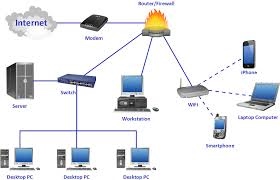 Data CommunicationData communication is a process of transmitting data signals from one point to another through the network.Data SignalA data signal is a voltage level in the circuit which represents the flow of data. data signal can either be digital or analogueModulationThis is a process by which the characteristics of electrical signals are transformed to represent information. Types of modulation include AM, FM, and PAM.i.e converting digital signal to analogueDemodulationThis is a process of returning a modulated signal to its original form. Modems perform demodulation by taking an analog signal and returning it to its original (digital) form.MultiplexingThis is the process of sending multiple data signals over the same mediumDemultiplexingThis is the process of separating the multiplexed signals at the receiving endBandwidthThis is the maximum amount of data that a transmission medium can carry at lany one timeBaseband SignalThis is a digital signal that is generated and applied tot he transmission medium directly without modulationBroadband TransmissionAn analogue signal is sent over the transmission medium using a particular frequencyAttenuationThis is a decrease in magnitude and energy as a signal progressively moves along a transmission mediumRepeaterA Physical Layer device which restores, amplifies, re-clocks or otherwise improves a network signal that it receives on one of its ports and transmits the improved signal without buffering or interpreting it. Modes of data communicationSimplexThis is communication in only one direction e.g. radio broadcasting Half DuplexRefers to communication in both directions but one direction at a time e.g. using a walkie talkieFull DuplexThis is communication that occurs in both directions simultaneously
1.3 Computer Network and Types Computer NetworkPurpose of NetworkingComputer networking has various purposes which include:resource sharing, remote communication, distributed processing facilities, cost effectiveness and reliability.Resource SharingAnything available on the same network environment is referred to as a resource this include: printers, fax machines, data/information, modems, files etc.Resource sharing is the idea of computers sharing resources in a common network. For example: in a computer lab, all computers can be able to share the same printer or scanner. Also information can be shared in all computers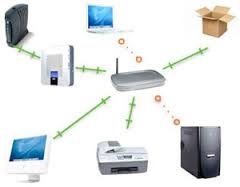 Remote CommunicationRemote communication refers to the transmission of data signals between two communication devices located at different locations. A computer that tries to access resources from another computer on the network is called a remote client while the computer being accessed is called a remote host.Remote communication has been made possible by use of wireless transmission media such as radio waves, microwave and satelliteDistributed Processing Facilities    Distributed data processing is a computer-networking method in which multiple computers across different locations share computer-processing capability. This is in contrast to a single, centralized server managing and providing processing capability to all connected systems. Computers that comprise the distributed data-processing network are located at different locations but interconnected by means of wireless or satellite links.    Files reside on the user's computer rather than on a central computer. Branch offices in a large organization have their own servers that store data, information and other resources required for the daily operations. This servers would periodically update the central computer.Advantages of Distributed ProcessingThe failure of the central computer does not affect the operations of the other terminals (reliability)processing load is shared equally hence no time wastage (improved performance and reduced time wasting)Relatively cheap -Distributed data processing considerably lowers the cost of data sharing and networking across an organization by comprising several minicomputers that cost significantly less than mainframe machines.The system is flexible in sharing of processing activities also in terms of increasing or decreasing processing power. For example, adding more nodes or computers to the network increases processing power and overall system capability, while reducing computers from the network decreases processing power.Cost EffectivenessEven though the initial cost is higher, the savings experienced and the value added to service delivery make them a ready choose for enterprising managers. Networks greatly increase the efficient use of scarce resources thus saving operational costsReliabilityA computer network is reliable because:Data can be transferred with minimum error from source to destinationIn case one computer breaks down, a user can still access data and information from other computers on the same network.Advantages of Computer Networking1. Easy Communication It is very easy to communicate through a network. People can communicate efficiently using a network with a group of people. They can enjoy the benefit of emails, instant messaging, telephony, video conferencing, chat rooms, etc. 2. Ability to Share Files, Data and InformationThis is one of the major advantages of networking computers. People can find and share information and data because of networking. This is beneficial for large organizations to maintain their data in an organized manner and facilitate access for desired people.3. Sharing of ResourcesAnother important advantage of networking is the ability to share hardware/software. For an example, a printer can be shared among the users in a network so that there’s no need to have individual printers for each and every computer in the company. This will significantly reduce the cost of purchasing hardware.4. SpeedSharing and transferring files within networks is very rapid, depending on the type of network. This will save time while maintaining the integrity of files.Limitations (Disadvantages) of NetworkingSecurity IssuesData and information is more prone to illegal access than where there is no networking. Computer crimes like tapping of information is commonHigh Initial CostsInitial costs of acquiring network resources like hardware and software is highMoral and Cultural EffectsLarge networks like the internet have chat rooms and messaging services that enable underage children to meet peers and adults on the net some of whom may have bad intentions. e.g access to drugs information and pornographic contentsSpread of Terrorism and Drug TraffickingThe easy flow of information keeps even those who are on the wrong side of the law communicating easily. Terrorists and drug traffickers use information networks for their business communicationsOver - Reliance on networksAll businesses these days is dependent on computer networks. And if a network fails, businesses will halt to a standstill and bring enormous losses.Bandwidth IssuesIn a network there are users who consume a lot more bandwidth than others. Because of this some other people may experience difficulties. summary Advantages and disadvantages of networksAdvantagesSharing devices such as printers saves money.Site (software) licences are likely to be cheaper than buying several standalone licences.Files can easily be shared between users.Network users can communicate by email and instant messenger.Security is good - users cannot see other users' files unlike on stand-alone machines.Data is easy to backup as all the data is stored on the file server.DisadvantagesPurchasing the network cabling and file servers can be expensive.Managing a large network is complicated, requires training and a network manager usually needs to be employed.If the file server breaks down the files on the file server become inaccessible. Email might still work if it is on a separate server. The computers can still be used but are isolated. Viruses can spread to other computers throughout a computer network. There is a danger of hacking, particularly with wide area networks. Security procedures are needed to prevent such abuse, eg a firewall.